МОЛЬБЕРТЫ (слева направо): 1-2, 3-4, 5-6МОЛЬБЕРТЫ (слева направо): 7-8, 9-10МОЛЬБЕРТ у левой стены: 11НА СТЕНЕ над пианино: 12, 13НА СТЕНЕ слева от окон: 14, 15НА СТЕНЕ слева от входа над диваном: 16, 17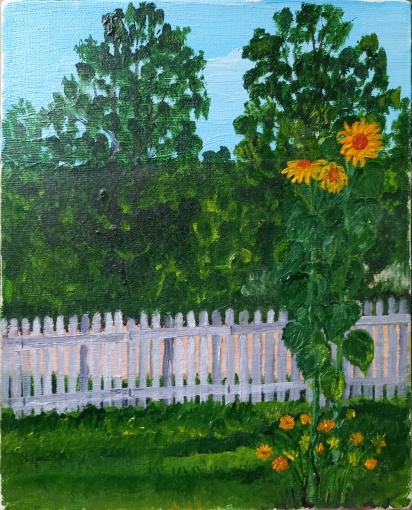 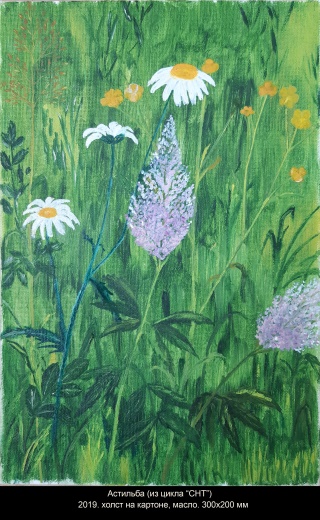 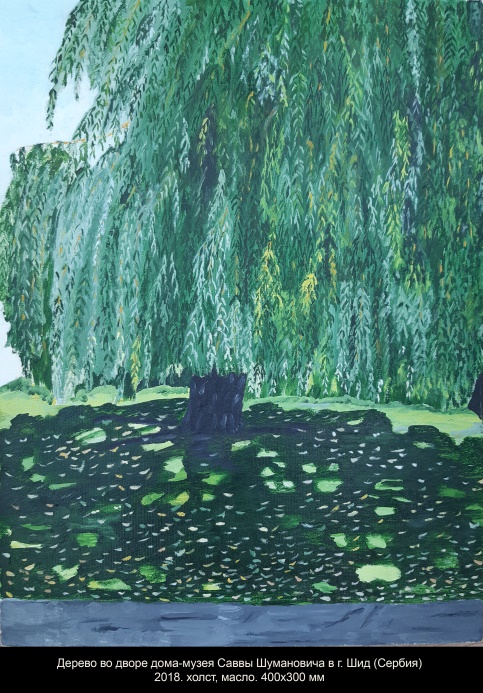 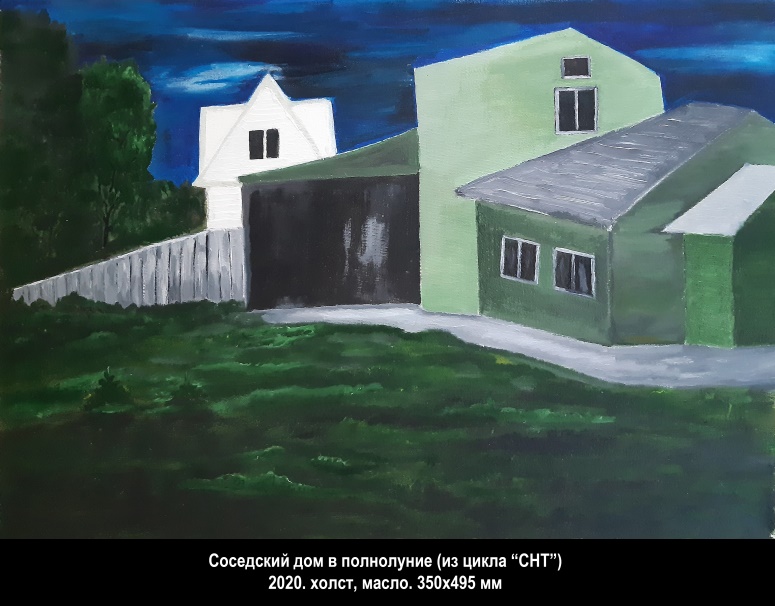 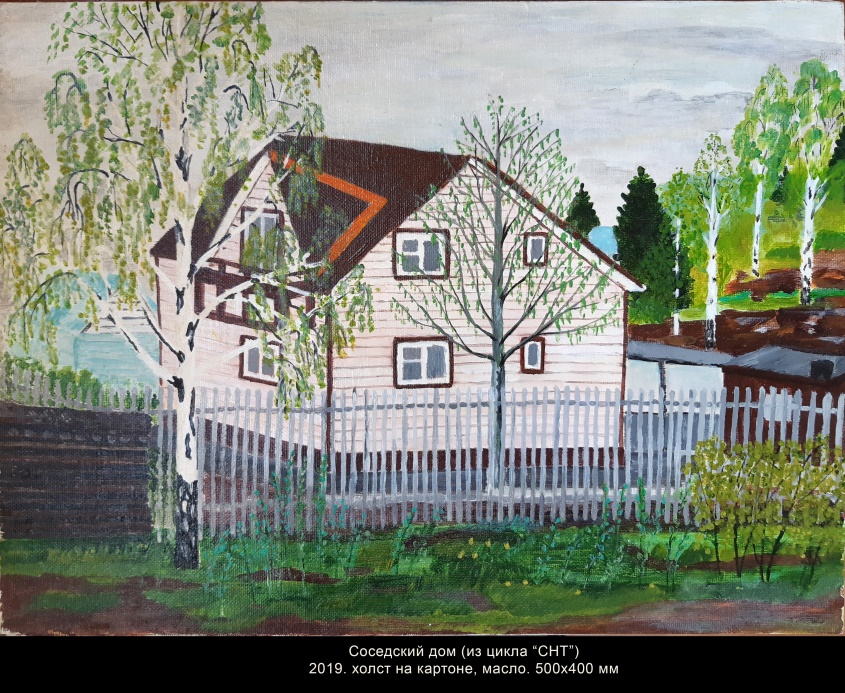 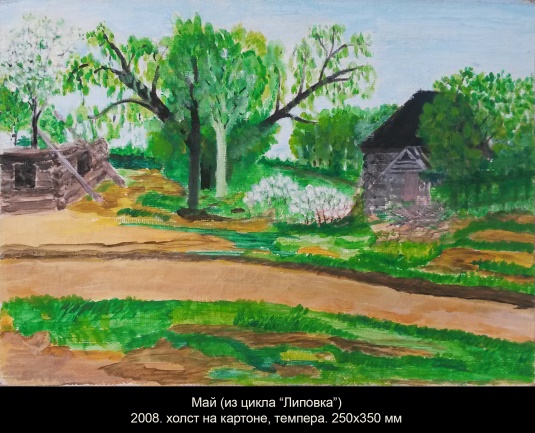 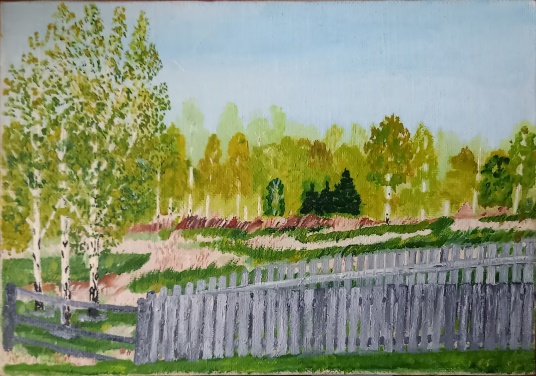 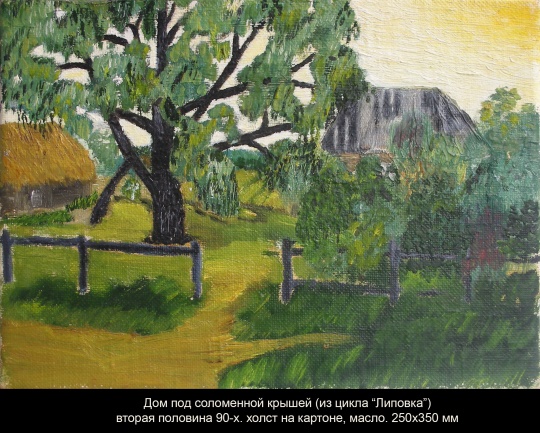 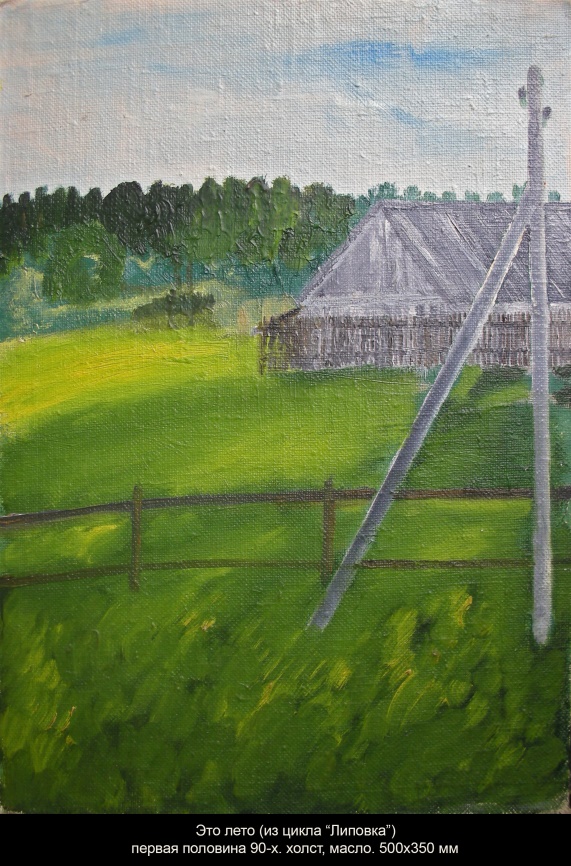 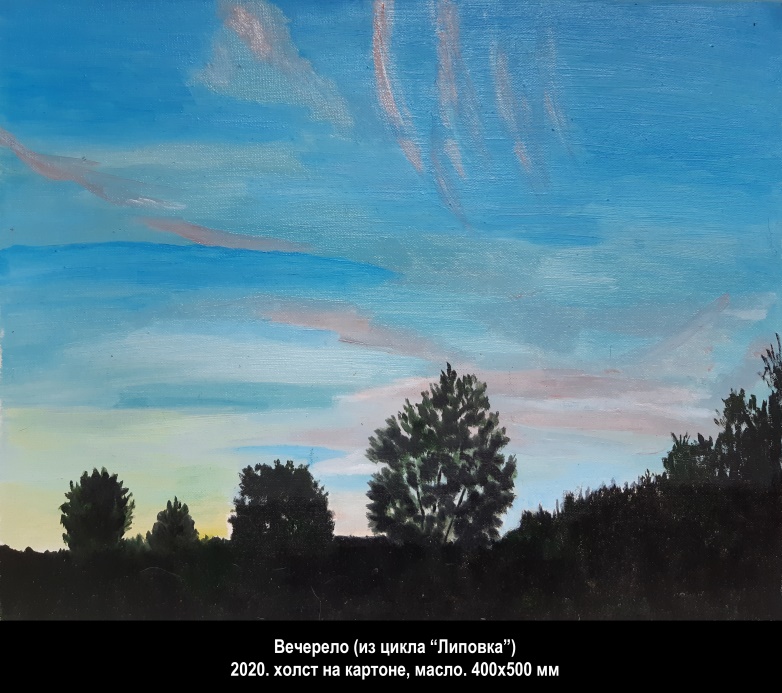 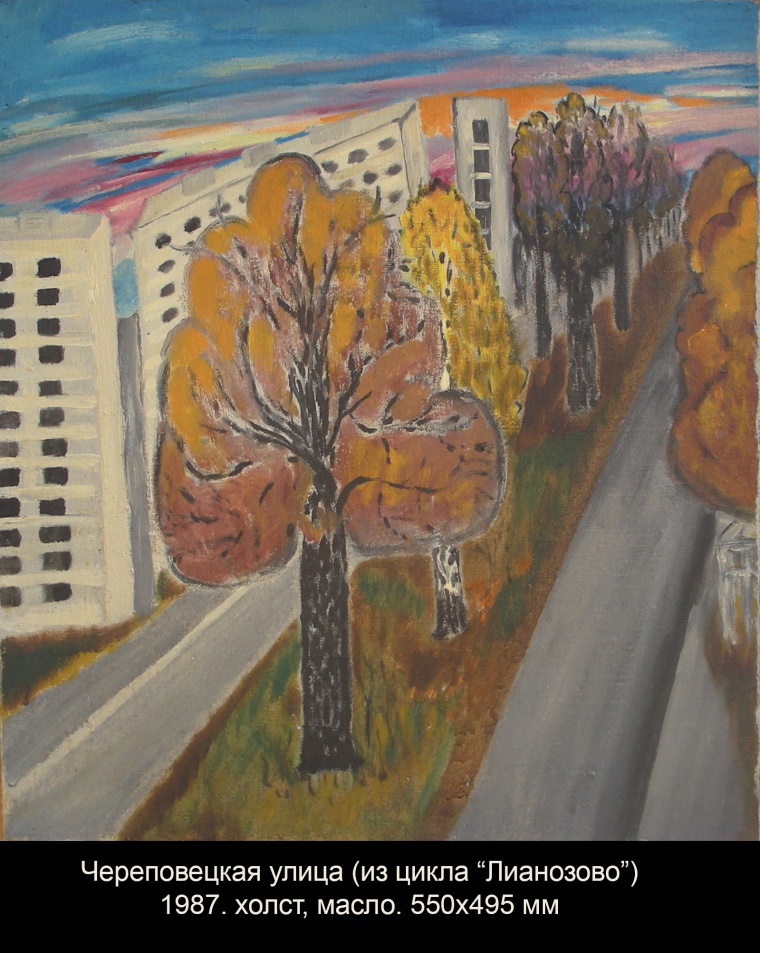 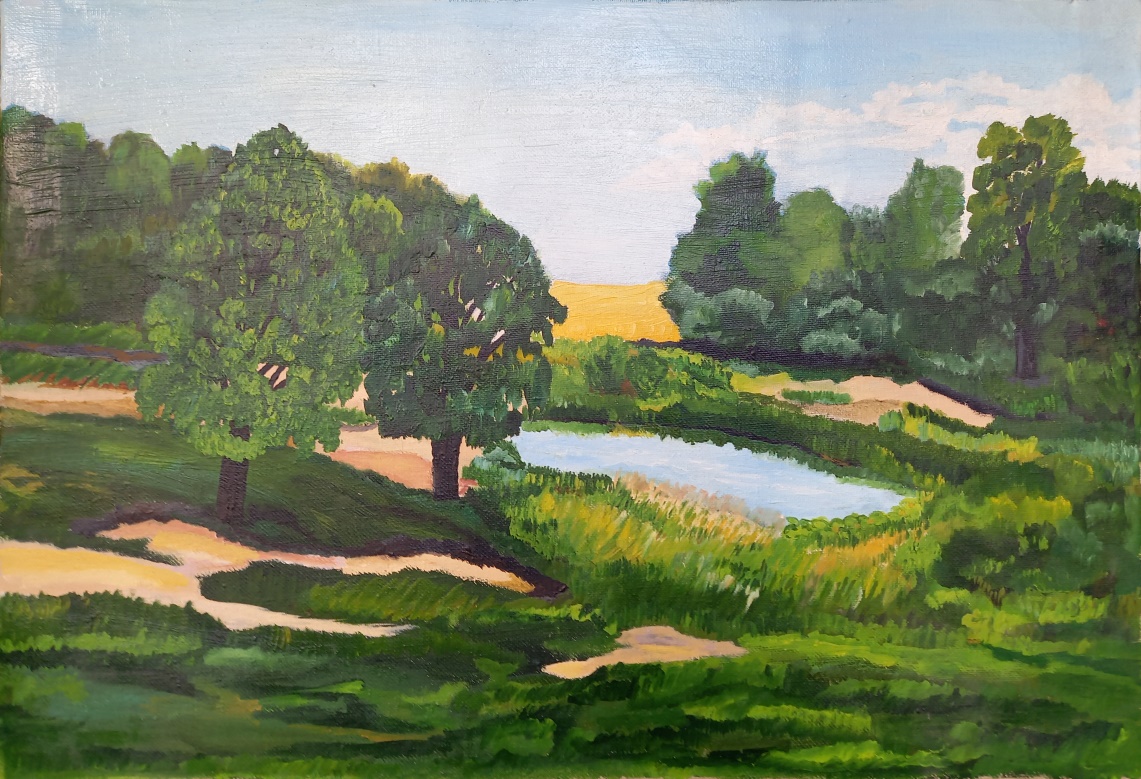 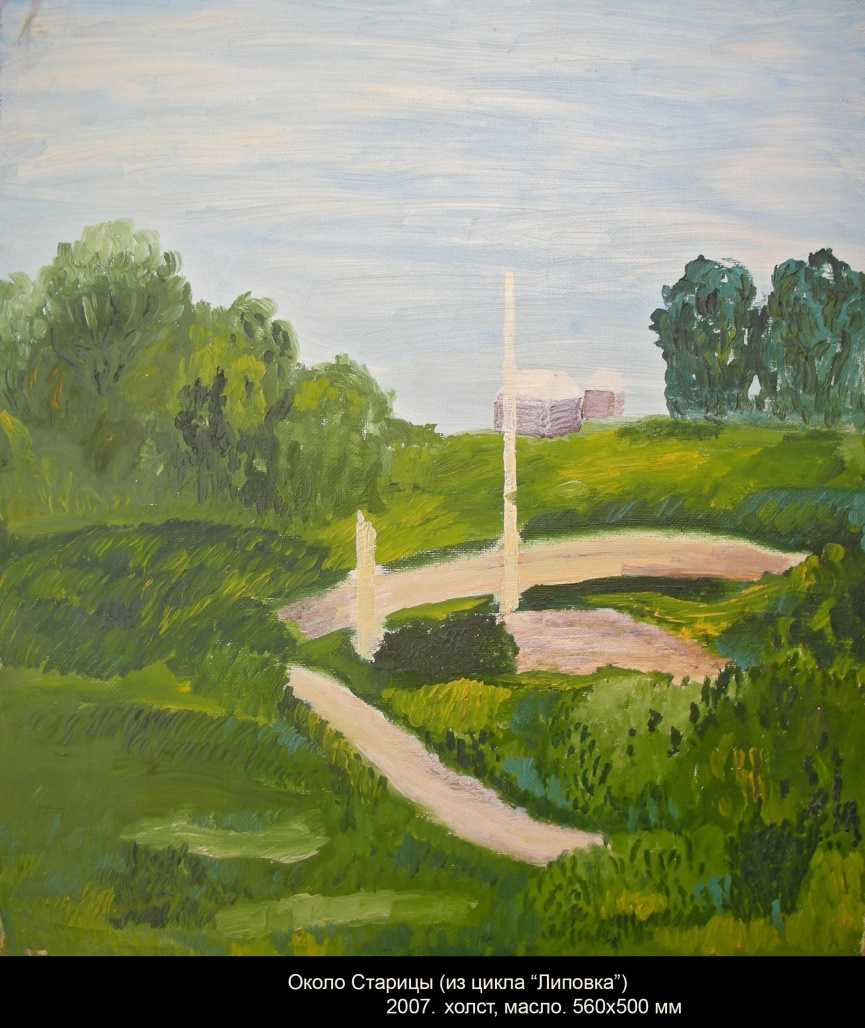 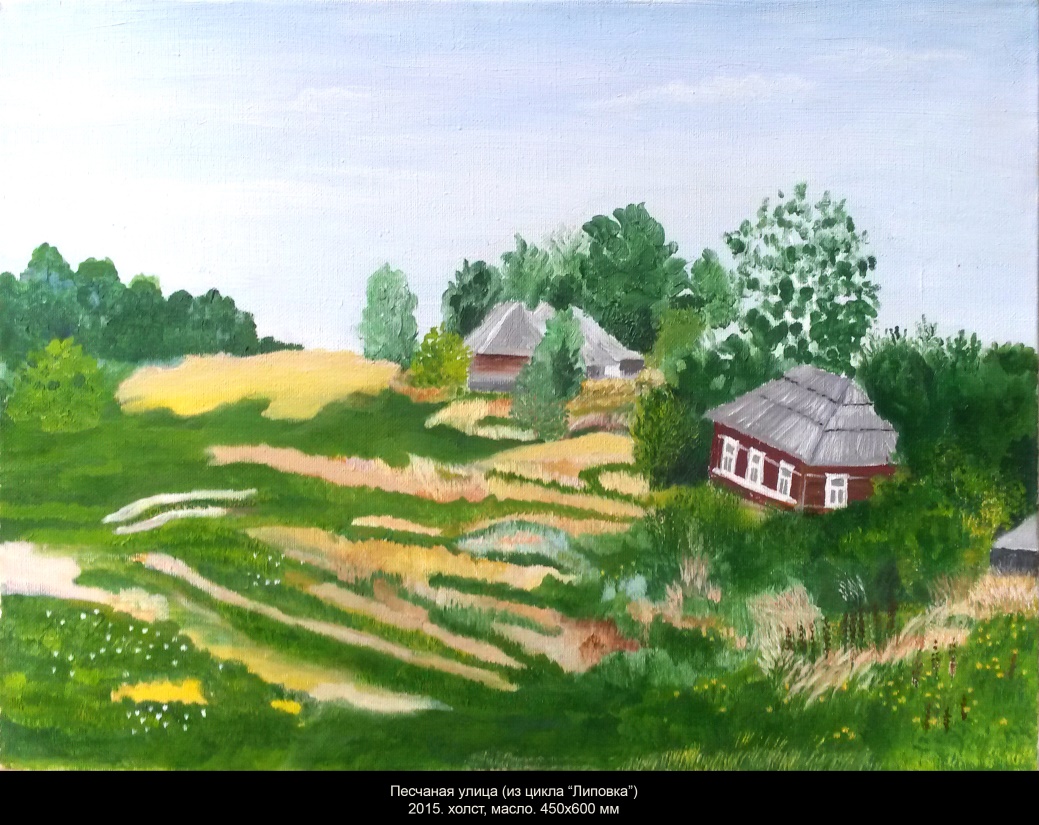 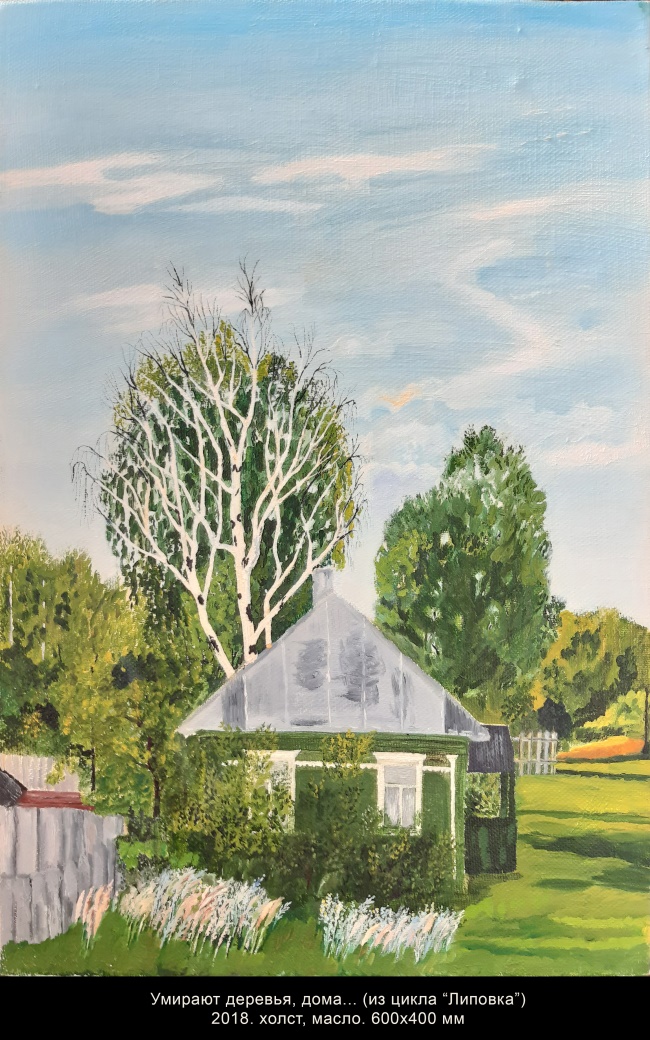 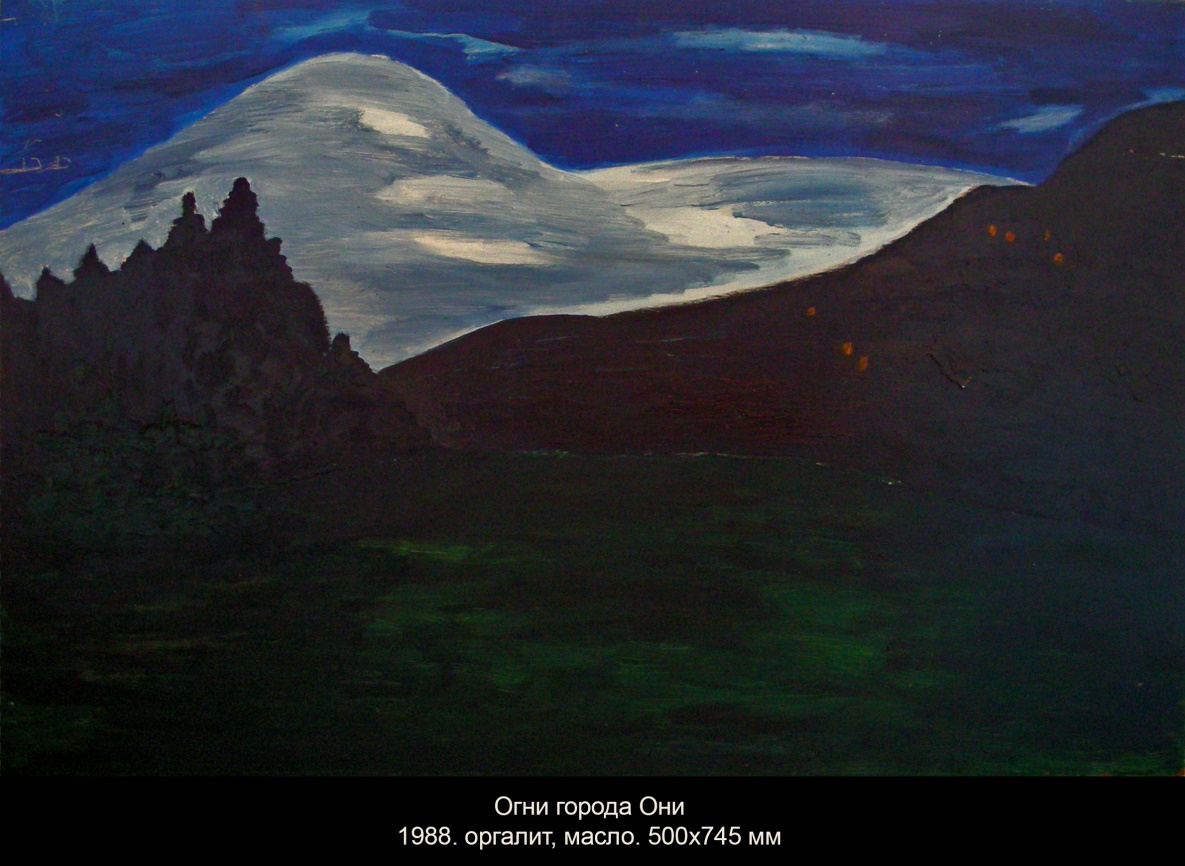 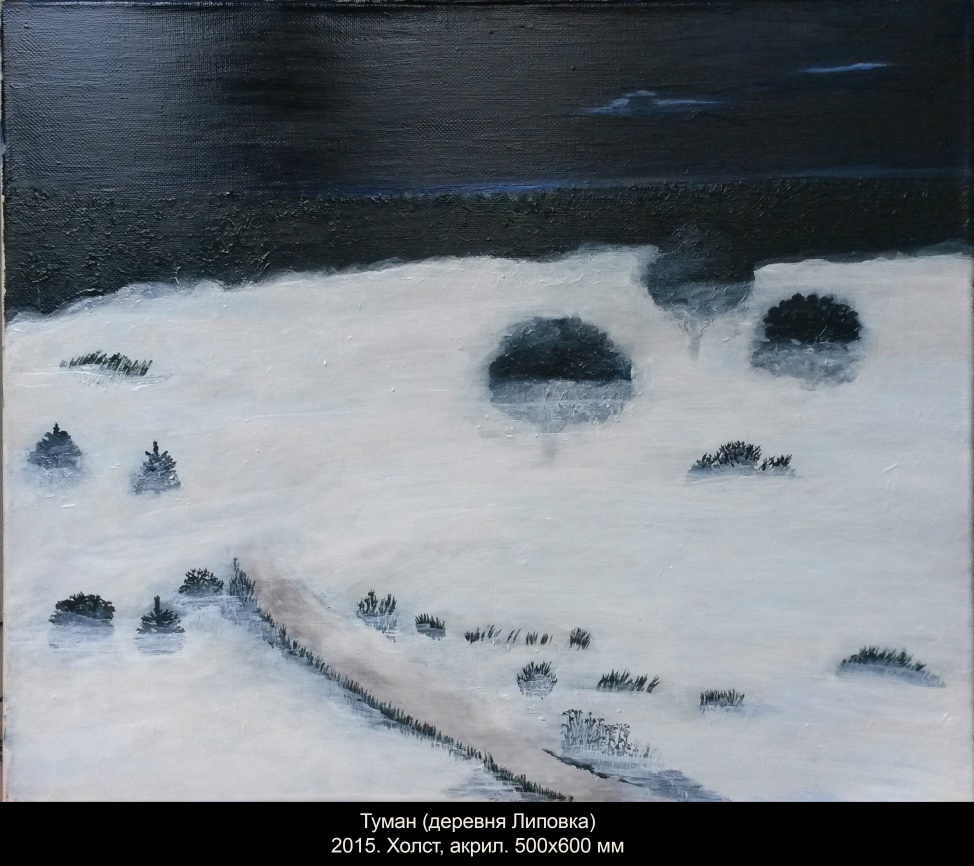 